History for GenealogistsHow to use historical societiesPlease join us for this great presentation by     HANNAH ALLAN, A byu FAMILY HISTORY AND GENEALOGY GRADUATE, AND CURRENTLY ON SITE GENEALOGIST FOR THE OREGON HISTORICAL SOCIETY IN PORTLAND, AMONG MANY OTHER PAST AND CURRENT GENEALOGY RELATED ACTIVITIES.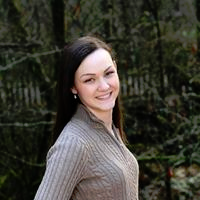 LOWER COLUMBIA GENEALOGICAL SOCIETyhttp://www.rootsweb.ancestry.com/~walcolgs/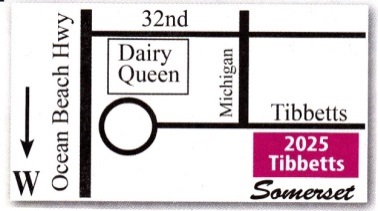 SOMERSET RETIREMENT APARTMENTS2025 TIBBETTS DRIVE, LONGVIEWDINING ROOM      7:00 PMFeb 9, 2017VISITORS ARE WELCOME AND ENCOURAGED TO ATTEND.